Morris & District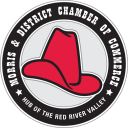 Chamber of CommerceMinutes January 24,2023 Esso Truck StopIn attendance    Cheryl Demarcke (President), Natasha(Vice President), Cheryl Crick (Admin Assistant), Pat Schmidtke (Director), Justin Voris (Director), Taylor Braun (Director), TiffanyBlanchard Regular Meeting Called to order at 8:06AMAgenda- Motion to approve the agenda Natasha 2nd.Minutes – Motion to accept the past minutes.Correspondence- General mail and emails, membership cheques are starting to come in.Treasurer Report-   Please see financial statements that were emailed to the executive. Administrative Assistant Report- Cheryl Crick- Emails, minutes, website, agenda, general office duties, Chamber Bucks, MembershipMembership Report- Andy Anderson- Membership email was sent out automatically on December 1, 2022 , Membership checks are starting to arrive in mail. Cheryl Crick has been going though the membership and emailing invoices direct to some members.Tourism Report- Pro Lagos-   N/AAdvertising Report- Pat Schmidtke- Needs to recheck the advertising as we still may have 6 spots out. Pat will double check with Annette.Special Event Report- Justin Voris- N/ATown of Morris Report- Taylor Braun-   Taylor spoke about the company hired for the community to look into helping the Town.  They are working on Industrial park packages, working with MII, Building Community Grant.President Report-   Cheryl spoke about the AGM Dates and spoke about the upcoming positions, Lorne Hamblin would like to come speak to the chamber about the  Delkab.Old BusinessAGM -   It was decided that this year we would just have a regular AGM.  We are hoping for the evening of March 8, 2023Thank You for Ruth- Cheryl Demarcke would see if South East Journal would do a story, will order a plaque for her years of serviceChristmas lights & Scavenger hunt were a success. Next year for the business category we will include looking at the indoor displays.Town of Morris Grant- Cheryl Crick has written and prepared the grant for this year.New BusinessMembership- Welcome to the Chamber! Tiffany Blanchard will be replacing Andy Anderson.Planning Session- Cheryl Crick has been in touch with Community Triple R to set up a planning session. Looking at a date at the end of April 2023Moose Tickets- Feb 25, 2023, will use as a prize…. March 24 tickets to be used as a draw at our AGMMeeting Adjourned at 9:01AM                                     Next Meeting March 7, 2023